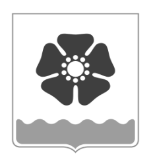 Городской Совет депутатовмуниципального образования «Северодвинск» (Совет депутатов Северодвинска)шестого созываРЕШЕНИЕО  внесении изменений в решениеСовета депутатов Северодвинскаот 27.11.2014 № 91 В соответствии с Налоговым кодексом Российской Федерации, Уставом Северодвинска Совет депутатов Северодвинскарешил:1. Внести в решение Совета депутатов Северодвинска от 27.11.2014 № 91 (в редакции от 24.10.2019) «О налоге на имущество физических лиц» следующие изменения:1.1. В подпункте 3 пункта 3:во втором абзаце слова «в 2019 году – 0,6 процента» заменить словами «в 2019 году – 0,3 процента»;в третьем абзаце слова «в 2019 году – 1,5 процента» заменить словами «в 2019 году – 1,0 процент».2. Настоящее решение вступает в силу после его официального опубликования и распространяется на правоотношения, возникшие с 1 января 2019 года.3. Опубликовать настоящее решение в бюллетене нормативно-правовых актов муниципального образования «Северодвинск» «Вполне официально» и разместить на информационных интернет-сайтах Совета депутатов Северодвинска и Администрации Северодвинска.от24.09.2020№  265ПредседательСовета депутатов Северодвинска______________________М.А. СтарожиловГлава муниципального образования«Северодвинск»   ________________________И.В. Скубенко                                                                